lMADONAS NOVADA PAŠVALDĪBA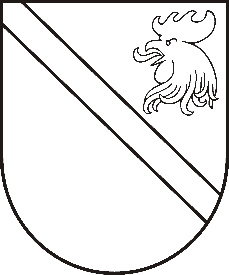 Reģ. Nr. 90000054572Saieta laukums 1, Madona, Madonas novads, LV-4801 t. 64860090, e-pasts: dome@madona.lv ___________________________________________________________________________MADONAS NOVADA PAŠVALDĪBAS DOMESLĒMUMSMadonā2019.gada 20.novembrī									       Nr.535									       (protokols Nr.22, 3.p.)Par ceļu uzturēšanu ziemas periodāPamatojoties uz likuma „Par pašvaldībām” 15.p pirmās daļas 2. punktu pašvaldībām ir šādas autonomās funkcijas – gādāt par savas administratīvās teritorijas labiekārtošanu un sanitāro tīrību (ielu, ceļu un laukumu būvniecība, rekonstruēšana un uzturēšana), ņemot vērā 20.11.2019. Finanšu un attīstības komitejas atzinumu, atklāti balsojot: PAR – 11 (Agris Lungevičs, Ivars Miķelsons, Andrejs Ceļapīters, Antra Gotlaufa, Gunārs Ikaunieks, Valda Kļaviņa, Andris Sakne, Rihards Saulītis, Aleksandrs Šrubs, Gatis Teilis, Kaspars Udrass), PRET – NAV, ATTURAS – NAV, Madonas novada pašvaldības dome  NOLEMJ:Uzdot Madonas novada pašvaldības pagastu pārvaldēm Madonas novada pagastu teritorijās nodrošināt ceļu tīrīšanu no sniega 2020.gadā līdz visām lauku viensētām, kuras ziemas periodā ir apdzīvotas, uzņēmumiem un sabiedriskas nozīmes objektiem, kuru īpašnieki nav atteikušies no sniega tīrīšanas.Sniega tīrīšanas darbu finansēšanas avots – pārvaldes pamatbudžetā ceļu uzturēšanai paredzētie līdzekļi.Domes priekšsēdētājs								          A.LungevičsGailums 26196358